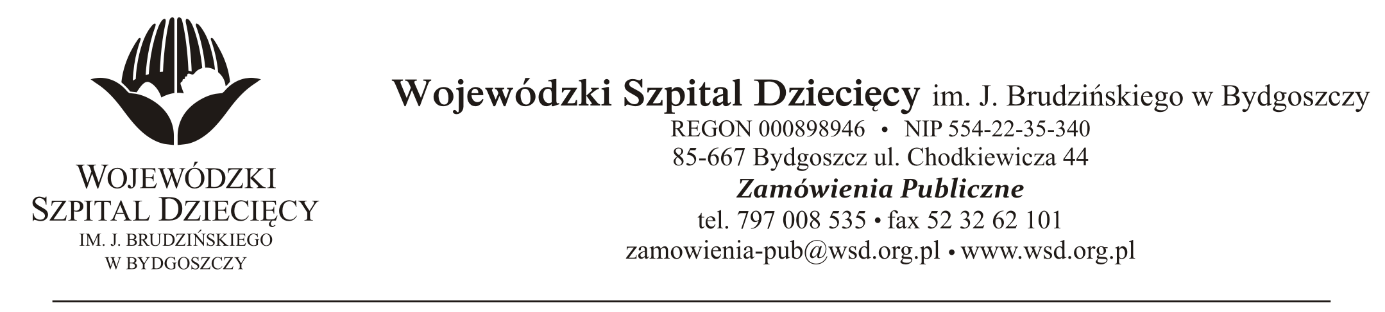 																		Bydgoszcz, dn. 2021-11-18                                                                                                                                   Nr sprawy 24/2021/PNDo Wykonawców:Dotyczy: postępowania o udzielenie zamówienie publicznego w trybie przetargu nieograniczonego na dostawy preparatów krwiopochodnych dla Wojewódzkiego Szpitala Dziecięcego
im. J. Brudzińskiego w Bydgoszczy.INFORMACJA Z OTWARCIA OFERTZamawiający na podstawie art. 222 ust. 5 ustawy z dnia 11 września 2021 roku Prawo Zamówień Publicznych ( Dz. U. z 2021 r., poz. 1129 z późn. zm.) przekazuje poniżej informacje z otwarcia ofert:Otwarcie ofert odbyło się w dniu 18.11.2021., o godz. 10:00.W postępowaniu prowadzonym w trybie przetargu nieograniczonego, w wymaganym terminie złożono 5 ofert. Wykaz ofert: kwoty bruttoAsclepios S.A.ul. Hubska 44
50-502 Wrocławprzetargi@asclepios.pl Pakiet nr 3 – Albuminy 20% za kwotę 20 520,00 zł.Pakiet nr 4 – Antytrombina  za kwotę   3 816,72 zł.Salus International Sp. z o.o.ul. Pułaskiego 9
40-273 Katowiceprzetargi@salusint.com.pl, Pakiet nr 4 – Antytrombina  za kwotę   6 739,20 zł.Medan Spółka Jawna W. Pawlak i S-kaul. Franza Blumwego 2185-862 Bydgoszczzamowienia.publiczne@medan.biz.pl Pakiet nr 3 – Albuminy 20% za kwotę 22 572,00 zł.Urtica Sp. z o.o.	ul. Krzemieniecka 120		54-613 Wrocław		przetargi@urtica.plPakiet nr 2 – Immunoglobuliny 5% rozpatrywane pozycjami  poz. 1 -za kwotę 583 200,00 zł.Pakiet nr 3 – Albuminy 20% za kwotę 19 967,04 zł.Pakiet nr 4 – Antytrombina  za kwotę   6 804,00 zł.Bialmed Sp. z o.o.ul. Kazimierzowska 46/48/35      02-546 Warszawadzp@bialmed.plPakiet nr 3 – Albuminy 20% za kwotę 23 760,00 zł.Pakiet nr 4 – Antytrombina  za kwotę   3 628,80 zł.                                                                                 Z poważaniem                                                                                   z up. Dyrektora                                                                                      Wojewódzkiego Szpitala Dziecięcego                                                                                      im. J. Brudzińskiego w Bydgoszczy
                                                                                    Z-ca Dyrektora ds. Administracyjno-Technicznych                                                                                    mgr inż. Jarosław Cegielski